Program szkolenia dostępny jest na Platformie Szkoleniowej KSSiP pod adresem:http://szkolenia.kssip.gov.pl/login/ oraz na stronie internetowej KSSiP pod adresem: www.kssip.gov.plZaświadczenie potwierdzające udział w szkoleniu 
generowane jest za pośrednictwem Platformy Szkoleniowej KSSiP. 
Warunkiem uzyskania zaświadczenia jest obecność na szkoleniu oraz uzupełnienie 
znajdującej się na Platformie Szkoleniowej anonimowej ankiety ewaluacyjnej
 (znajdującej się pod programem szkolenia) dostępnej w okresie 30 dni po zakończeniu szkolenia.Po uzupełnieniu ankiety zaświadczenie można pobrać i wydrukować z zakładki 
„moje zaświadczenia”.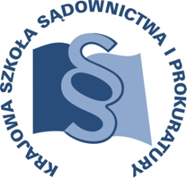 OSU-II.401.119.2018OSU-II.401.119.2018OSU-II.401.119.20187 grudnia 2018 r. 7 grudnia 2018 r. 7 grudnia 2018 r. P R O G R A M SZKOLENIAP R O G R A M SZKOLENIAP R O G R A M SZKOLENIAP R O G R A M SZKOLENIAP R O G R A M SZKOLENIAP R O G R A M SZKOLENIA„NAUKI SĄDOWE – GENETYKA W KRYMINALISTYCE I MEDYCYNIE SĄDOWEJ”„NAUKI SĄDOWE – GENETYKA W KRYMINALISTYCE I MEDYCYNIE SĄDOWEJ”„NAUKI SĄDOWE – GENETYKA W KRYMINALISTYCE I MEDYCYNIE SĄDOWEJ”„NAUKI SĄDOWE – GENETYKA W KRYMINALISTYCE I MEDYCYNIE SĄDOWEJ”„NAUKI SĄDOWE – GENETYKA W KRYMINALISTYCE I MEDYCYNIE SĄDOWEJ”„NAUKI SĄDOWE – GENETYKA W KRYMINALISTYCE I MEDYCYNIE SĄDOWEJ”sędziowie i asesorzy sądowi orzekający w wydziałach karnych, prokuratorzy i asesorzy prokuraturysędziowie i asesorzy sądowi orzekający w wydziałach karnych, prokuratorzy i asesorzy prokuraturysędziowie i asesorzy sądowi orzekający w wydziałach karnych, prokuratorzy i asesorzy prokuraturysędziowie i asesorzy sądowi orzekający w wydziałach karnych, prokuratorzy i asesorzy prokuraturysędziowie i asesorzy sądowi orzekający w wydziałach karnych, prokuratorzy i asesorzy prokuraturyADRESACI SZKOLENIAsędziowie i asesorzy sądowi orzekający w wydziałach karnych, prokuratorzy i asesorzy prokuraturysędziowie i asesorzy sądowi orzekający w wydziałach karnych, prokuratorzy i asesorzy prokuraturysędziowie i asesorzy sądowi orzekający w wydziałach karnych, prokuratorzy i asesorzy prokuraturysędziowie i asesorzy sądowi orzekający w wydziałach karnych, prokuratorzy i asesorzy prokuraturysędziowie i asesorzy sądowi orzekający w wydziałach karnych, prokuratorzy i asesorzy prokuraturysędziowie i asesorzy sądowi orzekający w wydziałach karnych, prokuratorzy i asesorzy prokuraturysędziowie i asesorzy sądowi orzekający w wydziałach karnych, prokuratorzy i asesorzy prokuraturysędziowie i asesorzy sądowi orzekający w wydziałach karnych, prokuratorzy i asesorzy prokuraturysędziowie i asesorzy sądowi orzekający w wydziałach karnych, prokuratorzy i asesorzy prokuraturysędziowie i asesorzy sądowi orzekający w wydziałach karnych, prokuratorzy i asesorzy prokuraturyNUMER SZKOLENIAK26/A/19K26/A/19K26/A/19K26/A/19K26/A/19DATA18-20 lutego 2019 r.18-20 lutego 2019 r.18-20 lutego 2019 r.18-20 lutego 2019 r.18-20 lutego 2019 r.Ośrodek Szkoleniowy w Dębem05-140 Serock  (22) 774 20 61, 774 21 51Ośrodek Szkoleniowy w Dębem05-140 Serock  (22) 774 20 61, 774 21 51Ośrodek Szkoleniowy w Dębem05-140 Serock  (22) 774 20 61, 774 21 51Ośrodek Szkoleniowy w Dębem05-140 Serock  (22) 774 20 61, 774 21 51Ośrodek Szkoleniowy w Dębem05-140 Serock  (22) 774 20 61, 774 21 51MIEJSCEOśrodek Szkoleniowy w Dębem05-140 Serock  (22) 774 20 61, 774 21 51Ośrodek Szkoleniowy w Dębem05-140 Serock  (22) 774 20 61, 774 21 51Ośrodek Szkoleniowy w Dębem05-140 Serock  (22) 774 20 61, 774 21 51Ośrodek Szkoleniowy w Dębem05-140 Serock  (22) 774 20 61, 774 21 51Ośrodek Szkoleniowy w Dębem05-140 Serock  (22) 774 20 61, 774 21 51Ośrodek Szkoleniowy w Dębem05-140 Serock  (22) 774 20 61, 774 21 51Ośrodek Szkoleniowy w Dębem05-140 Serock  (22) 774 20 61, 774 21 51Ośrodek Szkoleniowy w Dębem05-140 Serock  (22) 774 20 61, 774 21 51Ośrodek Szkoleniowy w Dębem05-140 Serock  (22) 774 20 61, 774 21 51Ośrodek Szkoleniowy w Dębem05-140 Serock  (22) 774 20 61, 774 21 51Krajowa Szkoła Sądownictwa i Prokuratury OSUiWMKrakowskie Przedmieście 62, 20 - 076 Lublin 81 440 87 10przy współpracy z Instytutem Ekspertyz Sądowychim. Prof. dra Jana Sehna w Krakowieul. Westerplatte 9, 31-033 Kraków 12 421 91 19Krajowa Szkoła Sądownictwa i Prokuratury OSUiWMKrakowskie Przedmieście 62, 20 - 076 Lublin 81 440 87 10przy współpracy z Instytutem Ekspertyz Sądowychim. Prof. dra Jana Sehna w Krakowieul. Westerplatte 9, 31-033 Kraków 12 421 91 19Krajowa Szkoła Sądownictwa i Prokuratury OSUiWMKrakowskie Przedmieście 62, 20 - 076 Lublin 81 440 87 10przy współpracy z Instytutem Ekspertyz Sądowychim. Prof. dra Jana Sehna w Krakowieul. Westerplatte 9, 31-033 Kraków 12 421 91 19Krajowa Szkoła Sądownictwa i Prokuratury OSUiWMKrakowskie Przedmieście 62, 20 - 076 Lublin 81 440 87 10przy współpracy z Instytutem Ekspertyz Sądowychim. Prof. dra Jana Sehna w Krakowieul. Westerplatte 9, 31-033 Kraków 12 421 91 19Krajowa Szkoła Sądownictwa i Prokuratury OSUiWMKrakowskie Przedmieście 62, 20 - 076 Lublin 81 440 87 10przy współpracy z Instytutem Ekspertyz Sądowychim. Prof. dra Jana Sehna w Krakowieul. Westerplatte 9, 31-033 Kraków 12 421 91 19ORGANIZATORKrajowa Szkoła Sądownictwa i Prokuratury OSUiWMKrakowskie Przedmieście 62, 20 - 076 Lublin 81 440 87 10przy współpracy z Instytutem Ekspertyz Sądowychim. Prof. dra Jana Sehna w Krakowieul. Westerplatte 9, 31-033 Kraków 12 421 91 19Krajowa Szkoła Sądownictwa i Prokuratury OSUiWMKrakowskie Przedmieście 62, 20 - 076 Lublin 81 440 87 10przy współpracy z Instytutem Ekspertyz Sądowychim. Prof. dra Jana Sehna w Krakowieul. Westerplatte 9, 31-033 Kraków 12 421 91 19Krajowa Szkoła Sądownictwa i Prokuratury OSUiWMKrakowskie Przedmieście 62, 20 - 076 Lublin 81 440 87 10przy współpracy z Instytutem Ekspertyz Sądowychim. Prof. dra Jana Sehna w Krakowieul. Westerplatte 9, 31-033 Kraków 12 421 91 19Krajowa Szkoła Sądownictwa i Prokuratury OSUiWMKrakowskie Przedmieście 62, 20 - 076 Lublin 81 440 87 10przy współpracy z Instytutem Ekspertyz Sądowychim. Prof. dra Jana Sehna w Krakowieul. Westerplatte 9, 31-033 Kraków 12 421 91 19Krajowa Szkoła Sądownictwa i Prokuratury OSUiWMKrakowskie Przedmieście 62, 20 - 076 Lublin 81 440 87 10przy współpracy z Instytutem Ekspertyz Sądowychim. Prof. dra Jana Sehna w Krakowieul. Westerplatte 9, 31-033 Kraków 12 421 91 19Krajowa Szkoła Sądownictwa i Prokuratury OSUiWMKrakowskie Przedmieście 62, 20 - 076 Lublin 81 440 87 10przy współpracy z Instytutem Ekspertyz Sądowychim. Prof. dra Jana Sehna w Krakowieul. Westerplatte 9, 31-033 Kraków 12 421 91 19Krajowa Szkoła Sądownictwa i Prokuratury OSUiWMKrakowskie Przedmieście 62, 20 - 076 Lublin 81 440 87 10przy współpracy z Instytutem Ekspertyz Sądowychim. Prof. dra Jana Sehna w Krakowieul. Westerplatte 9, 31-033 Kraków 12 421 91 19Krajowa Szkoła Sądownictwa i Prokuratury OSUiWMKrakowskie Przedmieście 62, 20 - 076 Lublin 81 440 87 10przy współpracy z Instytutem Ekspertyz Sądowychim. Prof. dra Jana Sehna w Krakowieul. Westerplatte 9, 31-033 Kraków 12 421 91 19Krajowa Szkoła Sądownictwa i Prokuratury OSUiWMKrakowskie Przedmieście 62, 20 - 076 Lublin 81 440 87 10przy współpracy z Instytutem Ekspertyz Sądowychim. Prof. dra Jana Sehna w Krakowieul. Westerplatte 9, 31-033 Kraków 12 421 91 19Krajowa Szkoła Sądownictwa i Prokuratury OSUiWMKrakowskie Przedmieście 62, 20 - 076 Lublin 81 440 87 10przy współpracy z Instytutem Ekspertyz Sądowychim. Prof. dra Jana Sehna w Krakowieul. Westerplatte 9, 31-033 Kraków 12 421 91 19Beata Klimczykb.klimczyk@kssip.gov.pl    81 440 87 34Beata Klimczykb.klimczyk@kssip.gov.pl    81 440 87 34Beata Klimczykb.klimczyk@kssip.gov.pl    81 440 87 34Beata Klimczykb.klimczyk@kssip.gov.pl    81 440 87 34Beata Klimczykb.klimczyk@kssip.gov.pl    81 440 87 34KOORDYNATOR MERYTORYCZNYBeata Klimczykb.klimczyk@kssip.gov.pl    81 440 87 34Beata Klimczykb.klimczyk@kssip.gov.pl    81 440 87 34Beata Klimczykb.klimczyk@kssip.gov.pl    81 440 87 34Beata Klimczykb.klimczyk@kssip.gov.pl    81 440 87 34Beata Klimczykb.klimczyk@kssip.gov.pl    81 440 87 34Beata Klimczykb.klimczyk@kssip.gov.pl    81 440 87 34Beata Klimczykb.klimczyk@kssip.gov.pl    81 440 87 34Beata Klimczykb.klimczyk@kssip.gov.pl    81 440 87 34Beata Klimczykb.klimczyk@kssip.gov.pl    81 440 87 34Beata Klimczykb.klimczyk@kssip.gov.pl    81 440 87 34Agata Broichmanna.broichmann@kssip.gov.pl    81 440 87 10Agata Broichmanna.broichmann@kssip.gov.pl    81 440 87 10Agata Broichmanna.broichmann@kssip.gov.pl    81 440 87 10Agata Broichmanna.broichmann@kssip.gov.pl    81 440 87 10Agata Broichmanna.broichmann@kssip.gov.pl    81 440 87 10KOORDYNATOR ORGANIZACYJNYAgata Broichmanna.broichmann@kssip.gov.pl    81 440 87 10Agata Broichmanna.broichmann@kssip.gov.pl    81 440 87 10Agata Broichmanna.broichmann@kssip.gov.pl    81 440 87 10Agata Broichmanna.broichmann@kssip.gov.pl    81 440 87 10Agata Broichmanna.broichmann@kssip.gov.pl    81 440 87 10Agata Broichmanna.broichmann@kssip.gov.pl    81 440 87 10Agata Broichmanna.broichmann@kssip.gov.pl    81 440 87 10Agata Broichmanna.broichmann@kssip.gov.pl    81 440 87 10Agata Broichmanna.broichmann@kssip.gov.pl    81 440 87 10Agata Broichmanna.broichmann@kssip.gov.pl    81 440 87 10WYKŁADOWCYWYKŁADOWCYGrażyna BaGrażyna Baspecjalista genetyk sądowy, biegły w IES.specjalista genetyk sądowy, biegły w IES.specjalista genetyk sądowy, biegły w IES.specjalista genetyk sądowy, biegły w IES.specjalista genetyk sądowy, biegły w IES.specjalista genetyk sądowy, biegły w IES.specjalista genetyk sądowy, biegły w IES.Tomasz KupiecTomasz Kupiecdoktor nauk medycznych, biegły IES, specjalista genetyk sądowy, kierownik Pracowni Genetyki Sądowej IES.doktor nauk medycznych, biegły IES, specjalista genetyk sądowy, kierownik Pracowni Genetyki Sądowej IES.doktor nauk medycznych, biegły IES, specjalista genetyk sądowy, kierownik Pracowni Genetyki Sądowej IES.doktor nauk medycznych, biegły IES, specjalista genetyk sądowy, kierownik Pracowni Genetyki Sądowej IES.doktor nauk medycznych, biegły IES, specjalista genetyk sądowy, kierownik Pracowni Genetyki Sądowej IES.doktor nauk medycznych, biegły IES, specjalista genetyk sądowy, kierownik Pracowni Genetyki Sądowej IES.doktor nauk medycznych, biegły IES, specjalista genetyk sądowy, kierownik Pracowni Genetyki Sądowej IES.Agnieszka Parys-Proszek Agnieszka Parys-Proszek specjalista genetyk sądowy, biegły w IES.specjalista genetyk sądowy, biegły w IES.specjalista genetyk sądowy, biegły w IES.specjalista genetyk sądowy, biegły w IES.specjalista genetyk sądowy, biegły w IES.specjalista genetyk sądowy, biegły w IES.specjalista genetyk sądowy, biegły w IES.Grzegorz ZadoraGrzegorz Zadoradoktor habilitowany, prof. IES, biegły z zakresu analizy mechanizmów powstania śladów krwawych oraz biegły z zakresu fizykochemicznych badań kryminalistycznych, p.o. kierownika Pracowni Badania alkoholu i Narkotyków IES.doktor habilitowany, prof. IES, biegły z zakresu analizy mechanizmów powstania śladów krwawych oraz biegły z zakresu fizykochemicznych badań kryminalistycznych, p.o. kierownika Pracowni Badania alkoholu i Narkotyków IES.doktor habilitowany, prof. IES, biegły z zakresu analizy mechanizmów powstania śladów krwawych oraz biegły z zakresu fizykochemicznych badań kryminalistycznych, p.o. kierownika Pracowni Badania alkoholu i Narkotyków IES.doktor habilitowany, prof. IES, biegły z zakresu analizy mechanizmów powstania śladów krwawych oraz biegły z zakresu fizykochemicznych badań kryminalistycznych, p.o. kierownika Pracowni Badania alkoholu i Narkotyków IES.doktor habilitowany, prof. IES, biegły z zakresu analizy mechanizmów powstania śladów krwawych oraz biegły z zakresu fizykochemicznych badań kryminalistycznych, p.o. kierownika Pracowni Badania alkoholu i Narkotyków IES.doktor habilitowany, prof. IES, biegły z zakresu analizy mechanizmów powstania śladów krwawych oraz biegły z zakresu fizykochemicznych badań kryminalistycznych, p.o. kierownika Pracowni Badania alkoholu i Narkotyków IES.doktor habilitowany, prof. IES, biegły z zakresu analizy mechanizmów powstania śladów krwawych oraz biegły z zakresu fizykochemicznych badań kryminalistycznych, p.o. kierownika Pracowni Badania alkoholu i Narkotyków IES.Zajęcia prowadzone będą w formie seminarium i warsztatów.Zajęcia prowadzone będą w formie seminarium i warsztatów.Zajęcia prowadzone będą w formie seminarium i warsztatów.Zajęcia prowadzone będą w formie seminarium i warsztatów.Zajęcia prowadzone będą w formie seminarium i warsztatów.Zajęcia prowadzone będą w formie seminarium i warsztatów.Zajęcia prowadzone będą w formie seminarium i warsztatów.PROGRAM SZCZEGÓŁOWYPROGRAM SZCZEGÓŁOWYPONIEDZIAŁEK18 lutego 2019 r.12.15odjazd autokaru z Warszawy (parking przy Pałacu Kultury i Nauki, Plac Defilad od strony ul. Marszałkowskiej na przeciwko wejścia do Teatru Dramatycznego), autokar za przednią szybą będzie posiadał tabliczkę z napisem KSSiP/Dębe13.15 przyjazd i zakwaterowanie uczestników szkolenia13.30 – 14.30obiad14.30 – 16.00Współczesne możliwości analizy śladów biologicznych w kontekście oględzin miejsca zdarzenia i zabezpieczenia śladów.Prowadzenie – Tomasz Kupiec16.00 – 16.15przerwa16.15 – 17.00Zajęcia warsztatowe.Grupa 1 - Zajęcia APokaz metod poszukiwania, identyfikacji różnorodnych śladów biologicznych i sposoby ich zabezpieczania.Prowadzenie – Grażyna Ba Grupa 2 – Zajęcia BPrezentacja modelowego postępowania podczas oględzin miejsca zdarzenia.Prowadzenie – Agnieszka Parys - Proszek 17.00 – 17.45Zajęcia warsztatoweGrupa 1 - Zajęcia BProwadzenie – Agnieszka Parys - ProszekGrupa 2 - Zajęcia AProwadzenie – Grażyna Ba 18.00 kolacjaWTOREK19 lutego 2019 r.8.00 – 9.00śniadanie9.00 – 9.45Badania identyfikacyjne śladów biologicznych – markery chromosomu Y.Prowadzenie – Agnieszka Parys - Proszek 9.45 – 10.30 Badania identyfikacyjne śladów biologicznych – DNA mitochondrialny.Prowadzenie – Grażyna Ba 10.30 – 10.45przerwa10.45 – 12.15Analiza statystyczna wyników badań DNA.Prowadzenie – Tomasz Kupiec 12.15 – 13.15obiad13.15 – 14.00Badania genetycznego materiału roślinnego i zwierzęcego.Prowadzenie – Grażyna Ba14.45 – 15.30Współczesne możliwości badań genetycznych w naukach sądowych. Analiza i interpretacja wyników trudnych śladów biologicznych.Prowadzenie – Agnieszka Parys-Proszek15.30 – 15.45przerwa15.45 – 17.15Od postanowienia do opinii. Badania genetyczne jako metoda identyfikacji osób, przykładowe pytania do biegłych. Jakość badań genetycznych, akredytacja metod badawczych. Ocena opinii.Prowadzenie – Tomasz Kupiec17.30    kolacjaŚRODA20 lutego 2019 r.7.30 – 8.30śniadanie8.30 – 9.15Różnorodność zastosowań badań genetycznych do celów sądowych. Omówienie przykładów ekspertyz genetycznych.Prowadzenie – Agnieszka Parys - Proszek9.15- 10.00Interpretacja wyników badań genetycznych zawartych w opinii. Zajęcia praktyczne połączone z dyskusją.Prowadzenie – Agnieszka Parys - Proszek/Grażyna Ba10.00 – 10.15przerwa10.15 – 11.45Analiza śladów krwawych na potrzeby weryfikacji wersji zdarzenia.Prowadzenie – Grzegorz Zadora11.45-12.15obiad12.15odjazd autokaru z ośrodka szkoleniowego w Dębem do Warszawy.